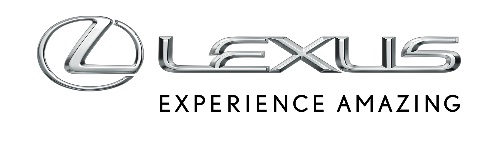 17 PAŹDZIERNIKA 2022JUŻ BLISKO 80% SPRZEDAŻY LEXUSA W EUROPIE TO AUTA ZELEKTRYFIKOWANEW pierwszych dziewięciu miesiącach 2022 roku Lexus sprzedał w Europie ponad 35 tys. autNX oraz UX najpopularniejszymi Lexusami na Starym Kontynencie79% Lexusów, które wyjechały na europejskie drogi, miało napęd zelektryfikowanyW pierwszych trzech kwartałach 2022 roku Lexus sprzedał w Europie 35 116 aut. 17-letnie doświadczenie marki w produkcji samochodów z ekologicznymi napędami budzi coraz większe zaufanie klientów. W tym roku 79% sprzedaży stanowią modele ze zelektryfikowanymi napędami, a w Unii Europejskiej i pozostałych krajach zachodniej Europy takie samochody odpowiadały za aż 98% sprzedaży. Lexus jest pionierem SUV-ów w segmentach premium, a auta tej klasy cieszą się niesłabnącą popularnością. UX, NX, RX, GX i LX odpowiadają za 89% tegorocznej sprzedaży marki w państwach europejskich.NX i UX najczęściej wybieraneW pierwszych dziewięciu miesiącach tego roku do europejskich klientów trafiło 10 912 egzemplarzy Lexusa NX. W sprzedaży drugiej generacji SUV-a przeważają wersje z napędami hybrydowymi. 4 950 aut, które wyjechały na drogi Starego Kontynetu to były NX-y 450h+, czyli auta wyposażone w pierwszą w historii marki hybrydę typu plug-in. Klasyczna hybryda w pierwszych dziewięciu miesiącach 2022 roku została sprzedana w liczbie 4 901 egzemplarzy.Lexus UX to drugie najpopularniejsze auto marki w Europie. Od stycznia do września na europejskie drogi wyjechały 10 852 miejskie crossovery, z których ponad dziewięć tysięcy miało napęd hybrydowy. Z kolei elektryczny UX 300e znalazł w tym roku już 1 329 nabywców.Pierwszą trójkę najpopularniejszych aut Lexusa w tym roku w Europie zamyka model RX. W trzech kwartałach 2022 roku do klientów trafiło 8 036 egzemplarzy flagowego SUV-a marki, w tym 4 615 aut w wersji hybrydowej.Wyniki sprzedaży Lexusa w Europie od stycznia do września 2022 rokuLEXUS             35 116 IS (wszystkie napędy)                    70 ES (wszystkie napędy)               3 415    ES Hybrid               2 725 LS (wszystkie napędy)                  142    LS Hybrid                  138 NX (wszystkie napędy)             10 912    NX Hybrid               4 901    NX PHEV               4 950 UX (wszystkie napędy)             10 852    UX Hybrid               9 081    UX EV               1 329 RX (wszystkie napędy)               8 036    RX Hybrid               4 615 RC (wszystkie napędy)                    13 LC (wszystkie napędy)                  209   LC Hybrid                     39GX                  294 LX               1 173 